Презентация на тему: "Крым героический"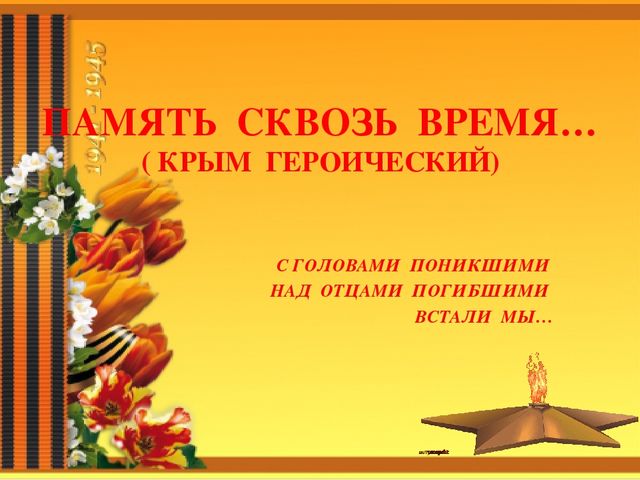 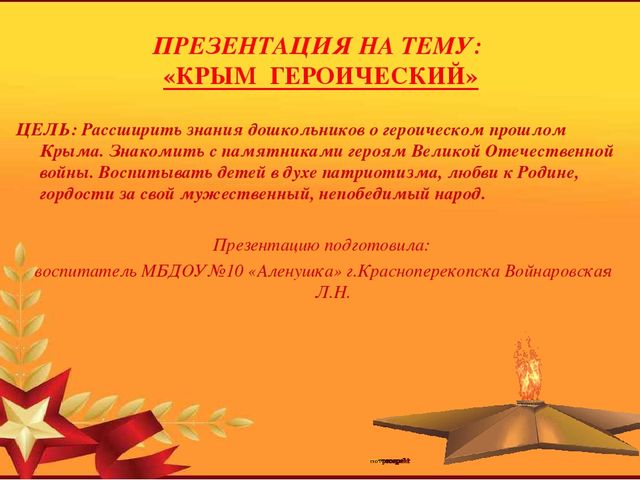 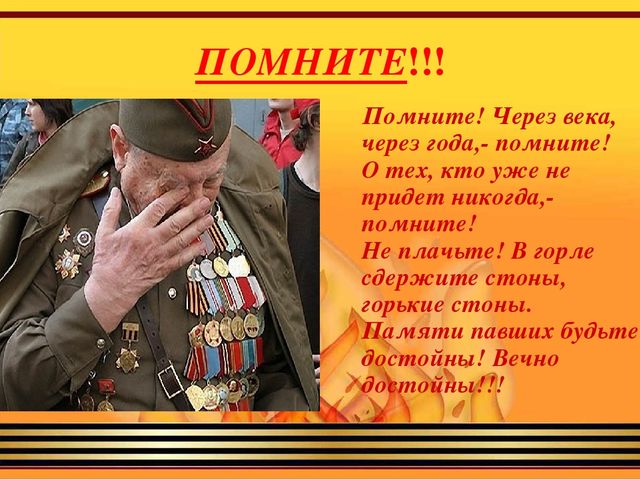 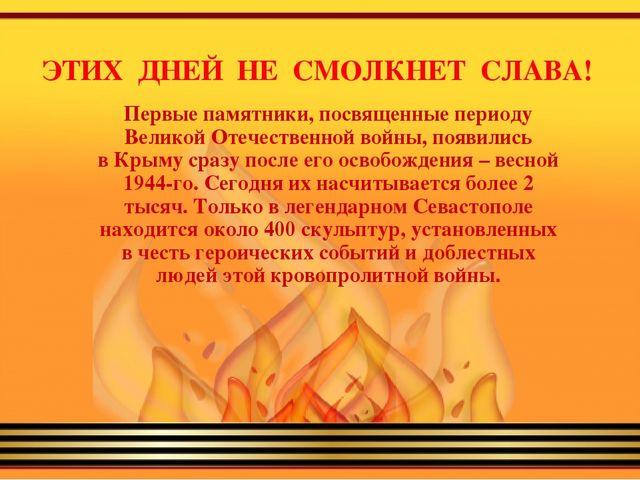 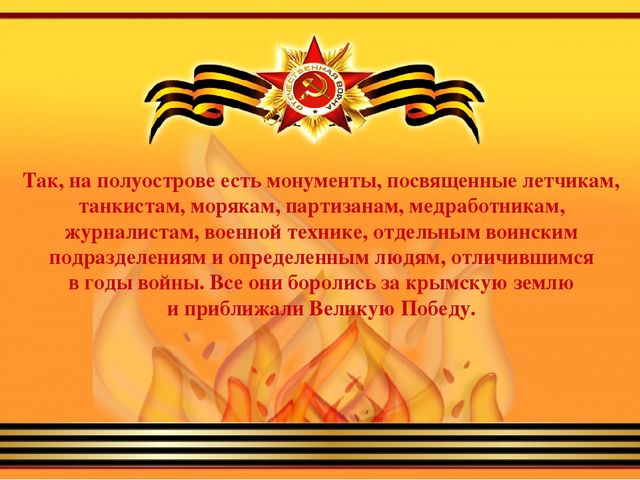 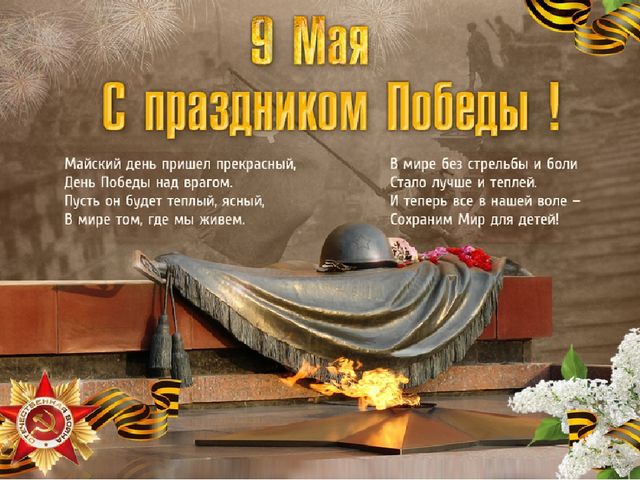 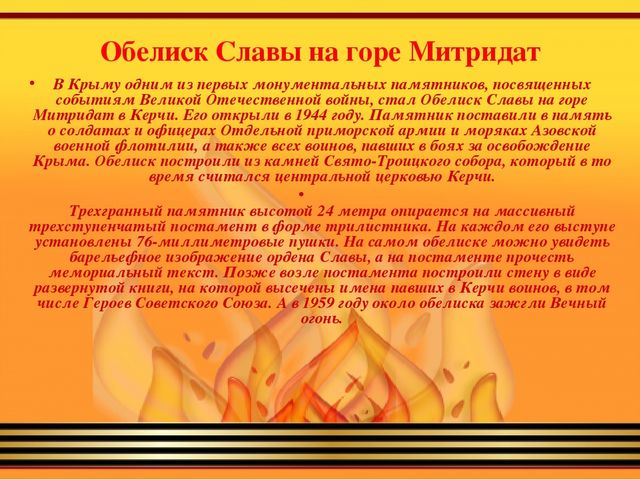 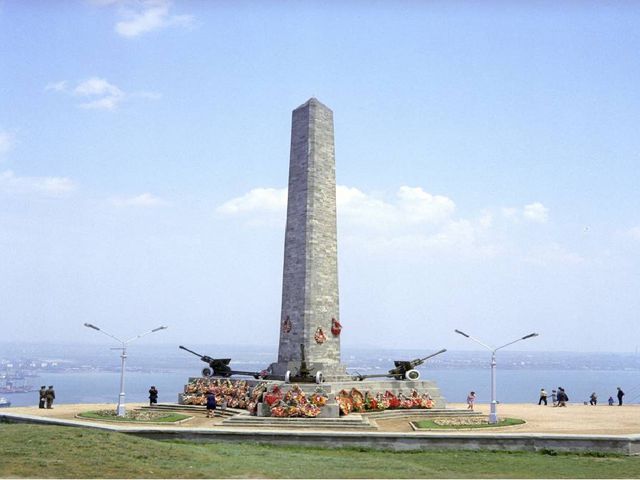 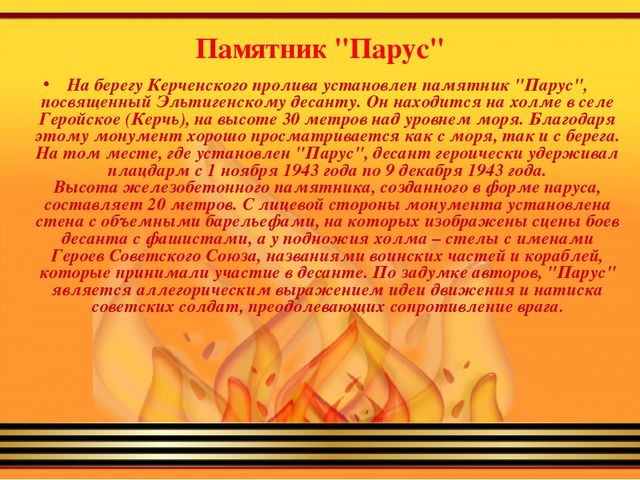 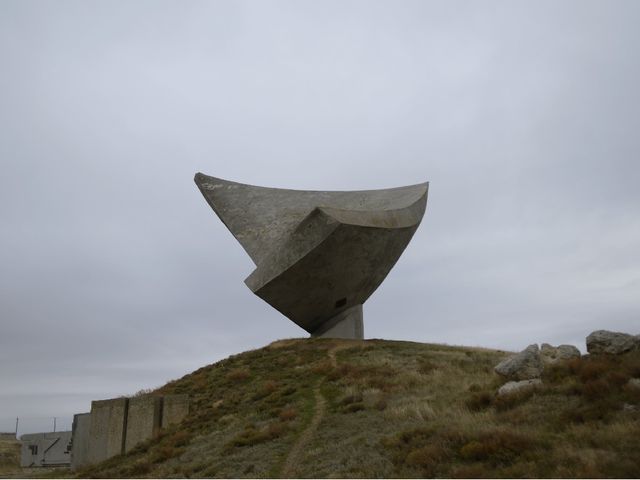 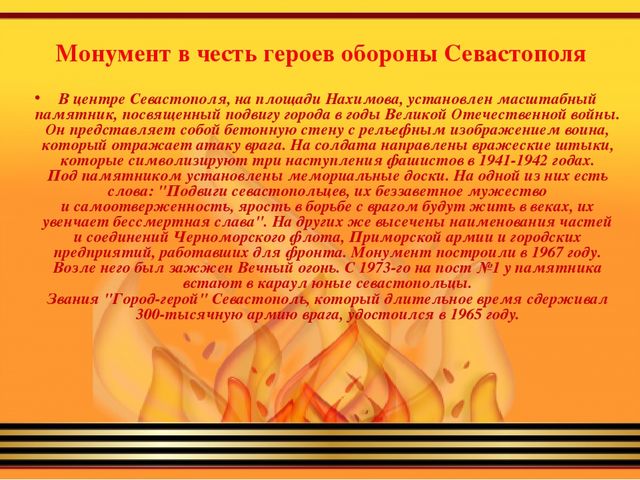 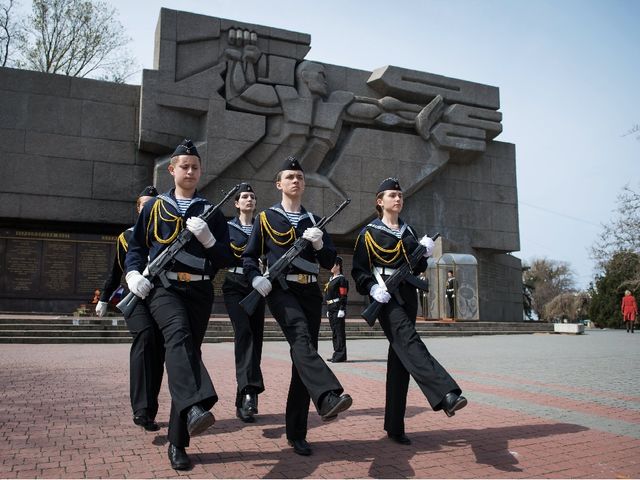 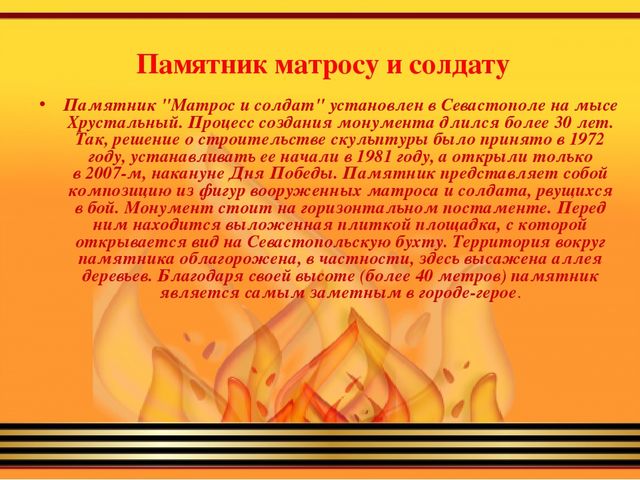 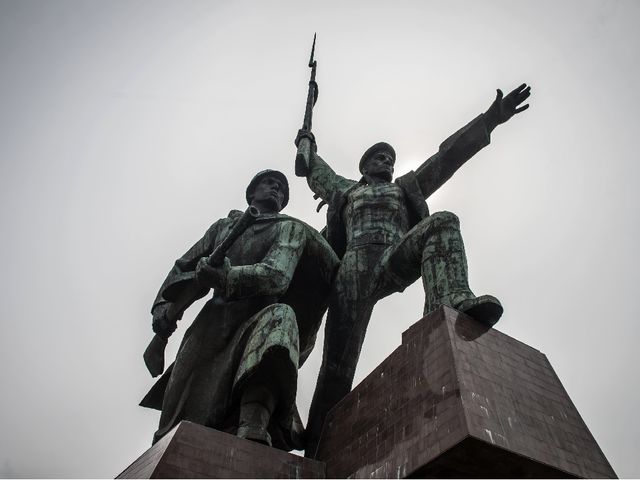 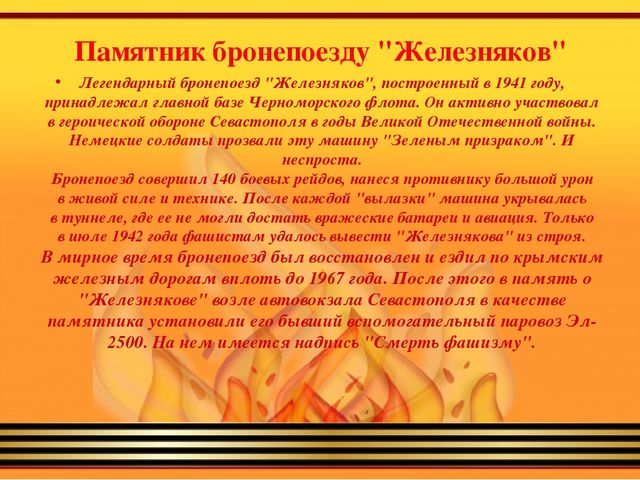 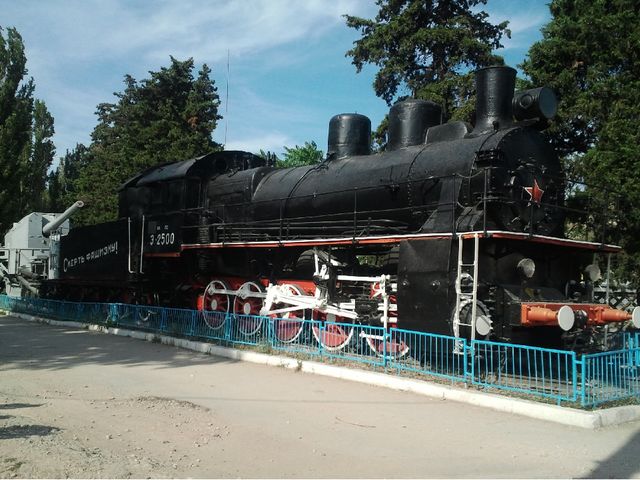 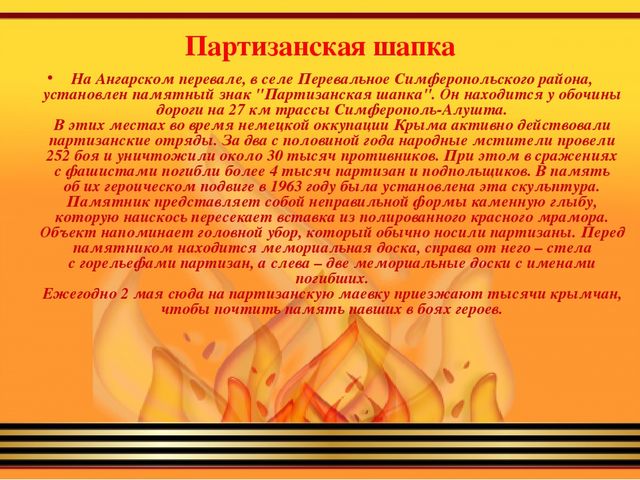 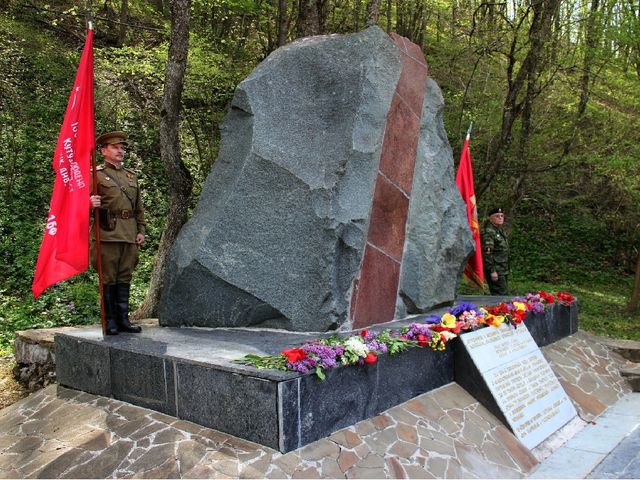 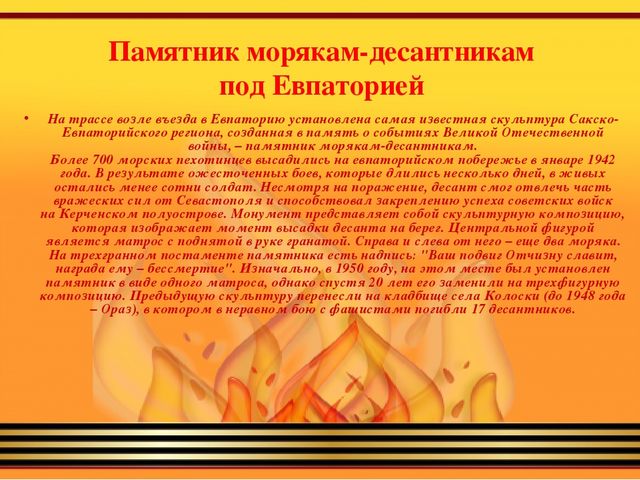 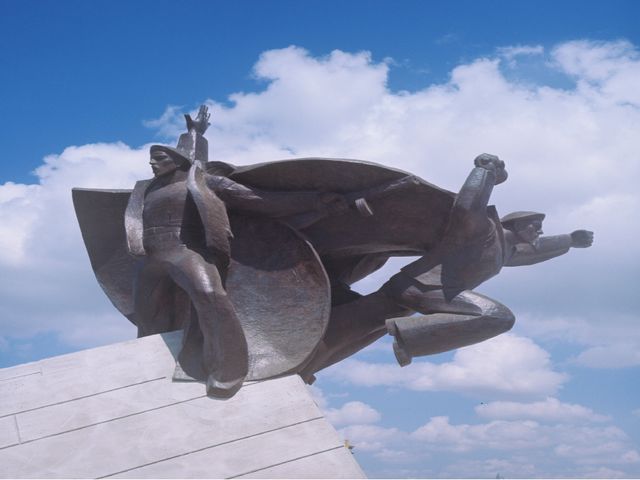 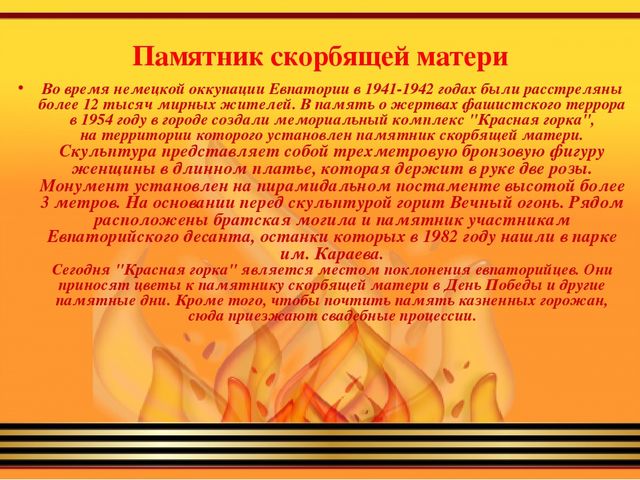 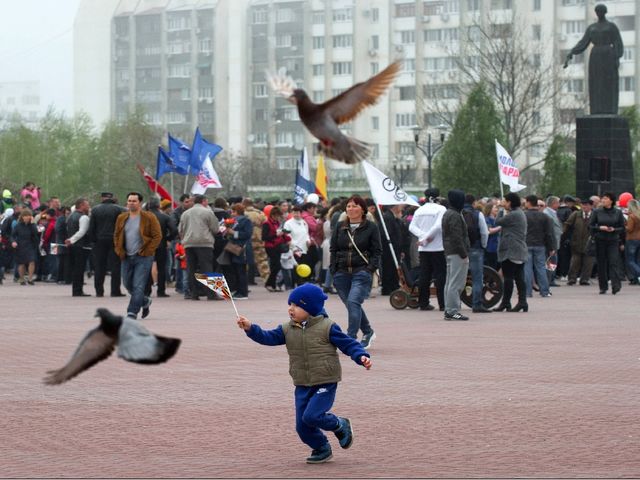 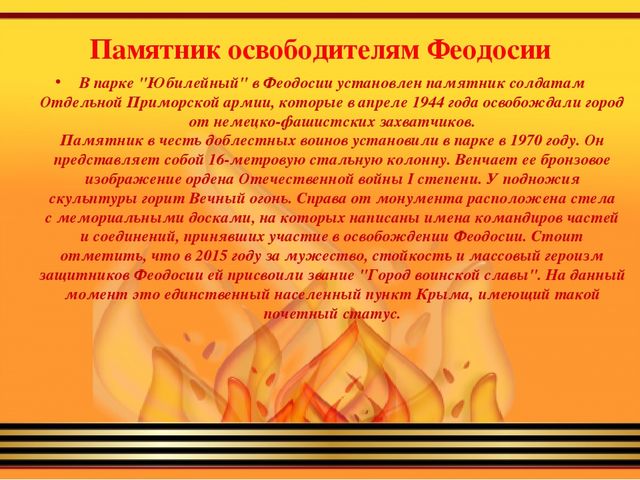 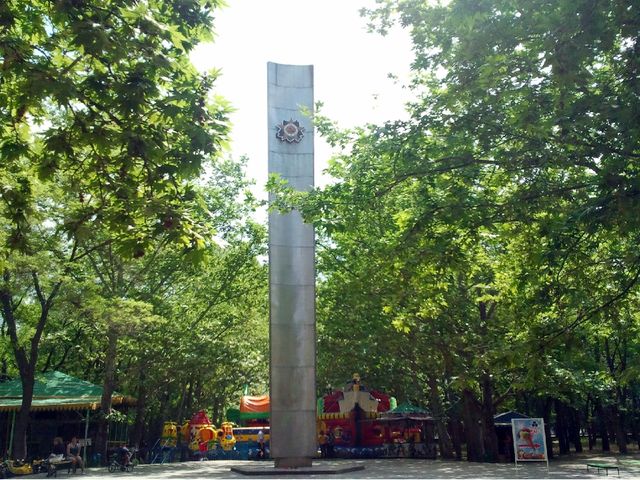 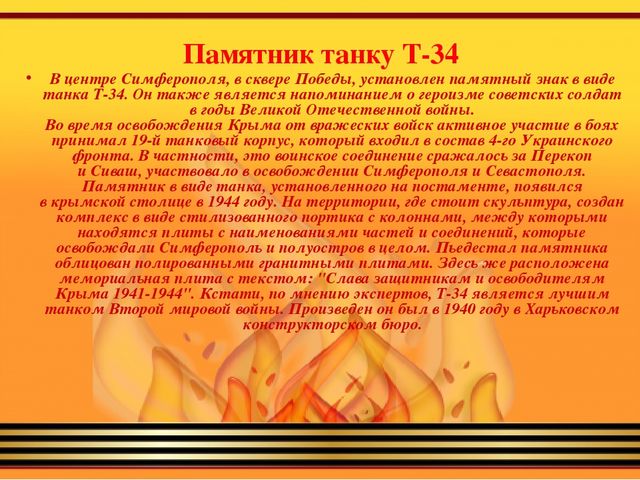 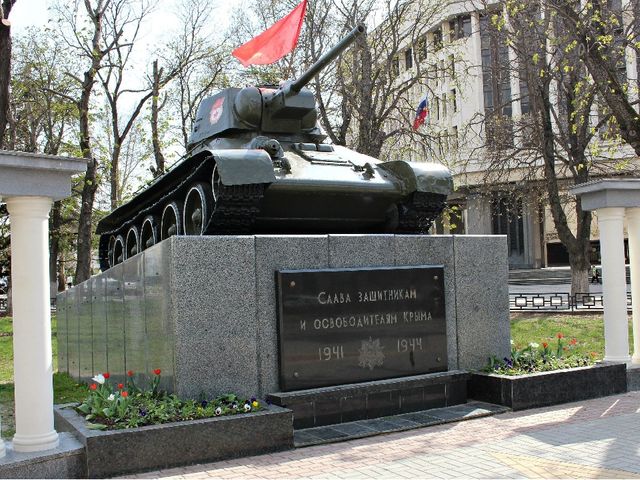 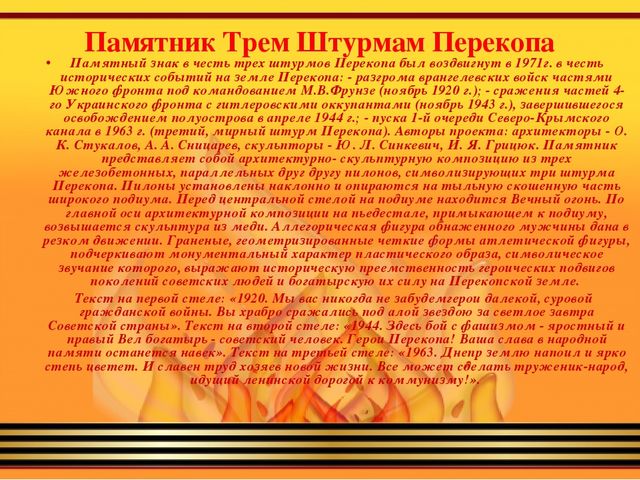 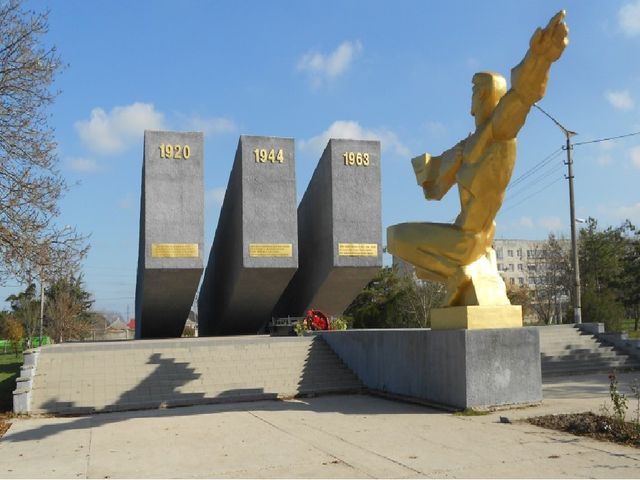 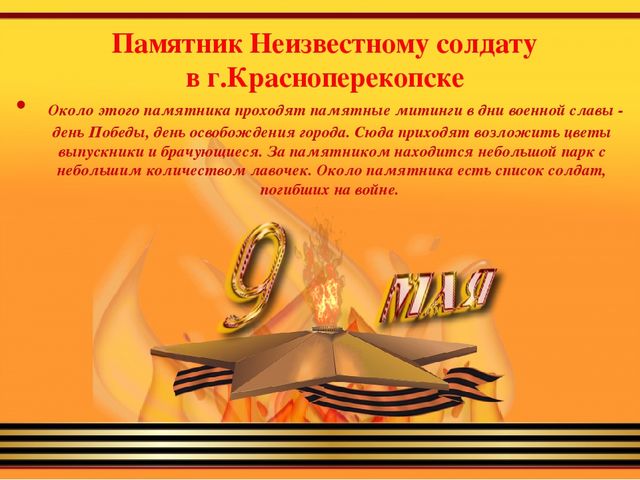 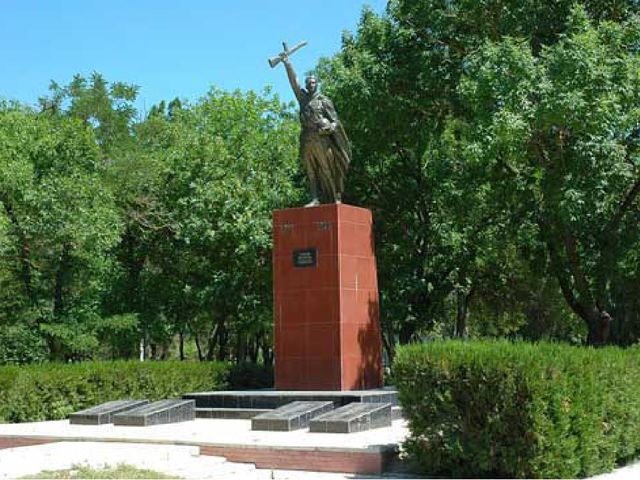 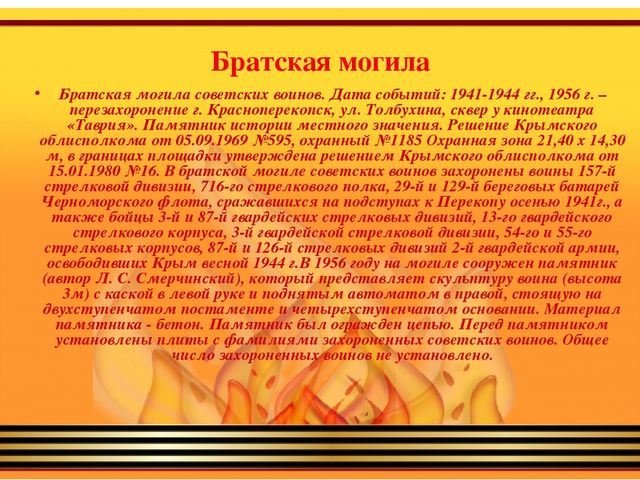 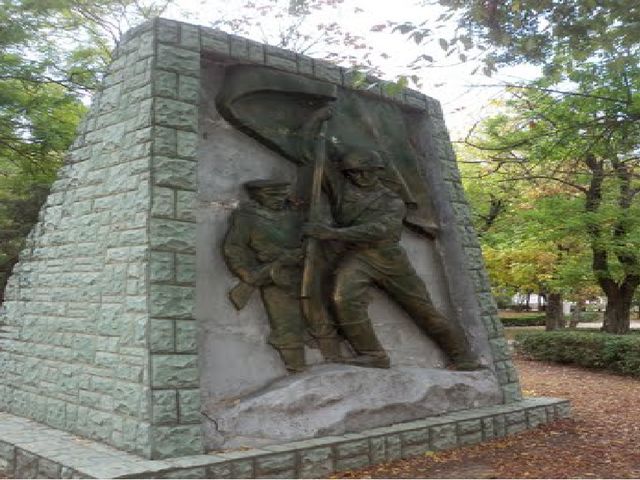 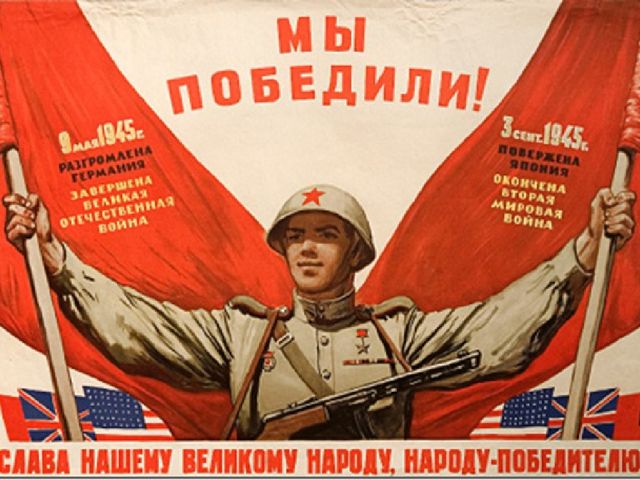 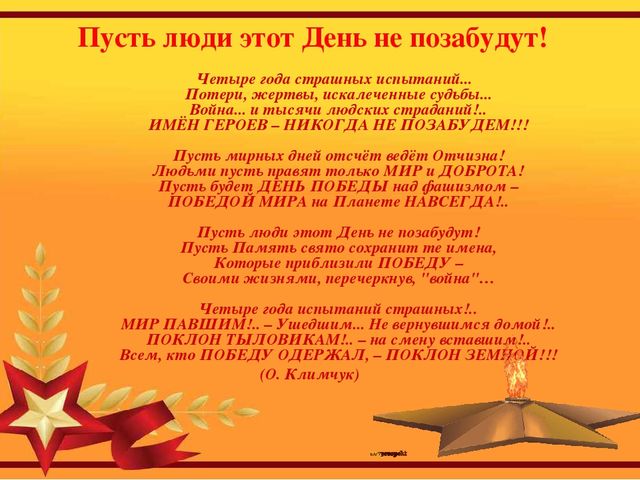 